Приложение 1к приказу №___ от «__» ноября 2015 г.Формы отчета о НИРФорма 1Перечень опубликованных материалов работников кафедры, докторантов, аспирантов и лиц, прикрепленных для подготовки диссертации*    номер темы НИР, выполняемой на кафедре:- инициативной НИР; - НИР, выполняемой в рамках государственного задания; - НИР, выполняемой по договору (с предприятием, организацией; грант, международный проект,
  конкурс с внешним финансированием)**  обязательно указание ISSN, ISBNФорма 2Участие в научных мероприятиях, выставках, конкурсах*    номер темы НИР, выполняемой на кафедре:- инициативной НИР; - НИР, выполняемой в рамках гос. задания; - НИР, выполняемой по договору (предприятием, организацией; грант, международный проект,  конкурс с внешним финансированием)Форма 3Перечень организованных научных мероприятий (конференция, семинар, круглый стол, выставка, научная школа и т.д.)*   кроме научных мероприятий, ежегодно организуемых в МГТУФорма 4Докторанты, аспиранты, соискатели; лица, прикрепленные к аспирантуре, подготавливающие диссертационные работы в докторантуре, аспирантуре МГТУ, 
других ВУЗах, НИИ**   в т.ч. сведения о сотрудниках кафедры (отдела), самостоятельно работающих над диссертацией (кандидатской, докторской)Форма 5Сотрудничество с научными организациями, ВУЗами, отраслевыми НТО, академическими НИИ, договора/соглашения о творческом сотрудничестве Форма 6Международные научные проектыФорма 7Количественные результаты НИРКиС кафедры*   инициативной НИР; НИР, выполняемой в рамках гос. задания; НИР, выполняемой по договору (c предприятием, организацией; грант, международный проект, конкурс с внешним финансированием)Форма 8Участие студентов (курсантов) в публикациях, патентах, конкурсах, выставкахФорма 9Количество выпускных квалификационных работ, защищенных на кафедре и рекомендованных к внедрению или публикации, ВКР с элементами НИРФорма 10Проведение профориентационной работы *   участие работников кафедры в организации научной работы школьников и их достиженияФорма 11Перечень научно-исследовательского оборудования кафедрыПриложение 2к приказу №___ от «__» ноября 2015 г.Примеры заполнения формФорма 1Перечень опубликованных материалов работников кафедры, докторантов, аспирантов*    номер темы НИР, выполняемой на кафедре:- инициативной НИР; - НИР, выполняемой в рамках гос. задания; - НИР, выполняемой по договору (c предприятием, организацией; грант, международный проект,  конкурс с внешним финансированием)**  обязательно указание ISSN, ISBNПриложение 3к приказу №___ от «__» ноября 2015 г.Форма отчета для специализированных лабораторий/центровНазвание: 		.(название специализированной лаборатории/центра)Руководитель: 		.(ФИО руководителя лаборатории/центра, должность, ученая степень, ученое звание)Работники: 		.(ФИО работников лаборатории/центра, должность, ученая степень, ученое звание)Научное направление: 		.(научное направление работы лаборатории/центра)Основные результаты (не более 2 листов А4): 		.(основные результаты работы за текущий год)Перечень специализированных лабораторий/центров Арктический Межвузовский многопрофильный научно-исследовательский центр «Экономика природопользования».Центр исследования сырья и продукции.Лаборатория энергосберегающих и природоохранных технологий (кафедра АиВТ).Научно-исследовательская лаборатория «Радиосвязь и геофизические процессы в Арктике».Научно-исследовательская «Химико-аналитическая лаборатория» (кафедра химии).Лаборатория «Методов контроля и дефектации металлов» (кафедра ТМиС).Научно-исследовательская лаборатория «Компьютерное моделирование физических процессов в верхней атмосфере Земли» (кафедра физики).Научно-исследовательская лаборатория кафедры ТПП (кафедра ТПП).Приложение 4к приказу №___ от «__» ноября 2015 г.Образец титульного листаФЕДЕРАЛЬНОЕ АГЕНТСТВО ПО РЫБОЛОВСТВУФедеральное государственное бюджетное образовательное учреждение высшего профессионального образования«МУРМАНСКИЙ ГОСУДАРСТВЕННЫЙ ТЕХНИЧЕСКИЙ УНИВЕРСИТЕТ»( ФГБОУ ВПО «МГТУ»)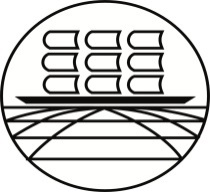 Отчет о НИДКафедры ______________________________Мурманск 2015№ п/пОпубликованные работы№ темы НИР*1231.1Монографии, главы в монографиях**Монографии, главы в монографиях**1.1.1изданные в зарубежном издательствеизданные в зарубежном издательстве1.1.2изданные в центральном издательствеизданные в центральном издательстве1.1.3изданные в местном издательствеизданные в местном издательстве1.2Учебные пособия**Учебные пособия**1.3Статьи (научные публикации)**Статьи (научные публикации)**1.3.1в журналах, индексируемых в международных системах цитирования Web of Science и Scopusв журналах, индексируемых в международных системах цитирования Web of Science и Scopus1.3.2в журналах, определенных ВАК для публикации научных результатов 
(не входящие в Web of Science и Scopus)в журналах, определенных ВАК для публикации научных результатов 
(не входящие в Web of Science и Scopus)1.3.3в журналах, индексируемых в РИНЦ (не входящих в перечень ВАК)в журналах, индексируемых в РИНЦ (не входящих в перечень ВАК)1.3.4в журналах, индексируемых в зарубежных тематических базах данных (например, Social Science Research Network), признанных научным Сообществомв журналах, индексируемых в зарубежных тематических базах данных (например, Social Science Research Network), признанных научным Сообществом1.3.5опубликованные в журналах (за исключением п.п. 1.3.1, 1.3.2, 1.3.3, 1.3.4)опубликованные в журналах (за исключением п.п. 1.3.1, 1.3.2, 1.3.3, 1.3.4)1.3.6в сборниках научных трудовв сборниках научных трудов1.3.7в материалах и тезисах конференций, семинаров, симпозиумовв материалах и тезисах конференций, семинаров, симпозиумов1.4Отчеты НИР, зарегистрированные в ЦИТиСОтчеты НИР, зарегистрированные в ЦИТиС1.5Авторефераты диссертацийАвторефераты диссертаций1.6Объекты интеллектуальной собственности Объекты интеллектуальной собственности 1.6.1международные патентымеждународные патенты1.6.2патентыпатенты1.6.3товарные знакитоварные знаки1.6.4свидетельства государственной регистрации программ для ЭВМсвидетельства государственной регистрации программ для ЭВМ1.6.5базы данных и др.базы данных и др.№ п/пНазвание работы, название мероприятия, место и дата проведенияАвтор№ темы НИР*12342.1Перечень устных докладов и сообщений, сделанных преподавателями и работниками кафедры на совещаниях, конференциях и симпозиумахПеречень устных докладов и сообщений, сделанных преподавателями и работниками кафедры на совещаниях, конференциях и симпозиумахПеречень устных докладов и сообщений, сделанных преподавателями и работниками кафедры на совещаниях, конференциях и симпозиумах2.1.1в России в России в России 2.1.2за рубежомза рубежомза рубежом2.2Участие в конкурсах, награды (медали, дипломы, грамоты и др.)Участие в конкурсах, награды (медали, дипломы, грамоты и др.)Участие в конкурсах, награды (медали, дипломы, грамоты и др.)2.2.1в России в России в России 2.2.2за рубежомза рубежомза рубежом2.3Перечень поданных заявок на участие в программах, проектах, конкурсах с привлечением внешнего финансированияПеречень поданных заявок на участие в программах, проектах, конкурсах с привлечением внешнего финансированияПеречень поданных заявок на участие в программах, проектах, конкурсах с привлечением внешнего финансирования2.4Представление научно-технических разработок в виде буклета, плаката, стенда, модели, образца на выставкеПредставление научно-технических разработок в виде буклета, плаката, стенда, модели, образца на выставкеПредставление научно-технических разработок в виде буклета, плаката, стенда, модели, образца на выставке№ п/п Название мероприятия, место и дата проведения, количество участников*Итоги (наличие сборника, отчета и т.д.)№ научного направления1234№ п/пФ.И.О.Ф.И.О.Вид обученияочно/заочно/
соискательствоМесто обучения: наименование ВУЗа, НИИТема диссертацииГотовность, %СпециальностьКоличество публикаций 
(в т.ч. в журналах из перечня ВАК)№ п/пдокторанта/
аспиранта/
соискателянаучного руководителя/
консультантаВид обученияочно/заочно/
соискательствоМесто обучения: наименование ВУЗа, НИИТема диссертацииГотовность, %СпециальностьКоличество публикаций 
(в т.ч. в журналах из перечня ВАК)1234567894.1Степень доктора наукСтепень доктора наукСтепень доктора наукСтепень доктора наукСтепень доктора наукСтепень доктора наукСтепень доктора наукСтепень доктора наук4.2Степень кандидата наукСтепень кандидата наукСтепень кандидата наукСтепень кандидата наукСтепень кандидата наукСтепень кандидата наукСтепень кандидата наукСтепень кандидата наук№ п/пНаименование организацииНаправление сотрудничества(название, номер и сроки действия договора/соглашения, куратор)Результаты сотрудничества(выполненные работы, мероприятия)12345.1в Россиив Россиив России5.2за рубежомза рубежомза рубежом№ п/пНазвание проекта/
программыФ.И.О. руководителя, куратора/координатора, участников/исполнителейНаименование организаций-партнеровНаименование фонда/грантодателя, объем финансирования Сроки выполненияРезультаты сотрудничества (выполненные работы, мероприятия и т.д.)1234567№ п/пПоказательКоличество, чел.1237.1Число работников кафедры, чел., в т.ч. (по основной ставке):7.1.1- профессорско-преподавательский состав7.1.2- учебно-вспомогательный персонал7.1.3- осуществляющих руководство НИРКиС за отчетный период7.2Общее число студентов (курсантов), обучающихся за отчетный период на кафедре, в т.ч.:7.2.1- участвующих в НИР*№ п/пОпубликованные работы№ темы НИР1238.1Статьи (научные публикации)Статьи (научные публикации)8.2.1в журналах, индексируемых в международных системах цитирования Web of Science и Scopusв журналах, индексируемых в международных системах цитирования Web of Science и Scopus8.2.2в журналах, определенных ВАК для публикации научных результатов (не входящие в Web of Science и Scopus)в журналах, определенных ВАК для публикации научных результатов (не входящие в Web of Science и Scopus)8.2.3в журналах, индексируемых в РИНЦ (не входящих в перечень ВАК)в журналах, индексируемых в РИНЦ (не входящих в перечень ВАК)8.2.4в журналах, индексируемых в зарубежных тематических базах данных (например Social Science Research Network), признанных научным Сообществомв журналах, индексируемых в зарубежных тематических базах данных (например Social Science Research Network), признанных научным Сообществом8.2.5опубликованные в журналах (за исключением п.п. 8.2.1, 8.2.2, 8.2.3, 8.2.4)опубликованные в журналах (за исключением п.п. 8.2.1, 8.2.2, 8.2.3, 8.2.4)8.2.6в сборниках научных трудовв сборниках научных трудов8.2.7в материалах и тезисах конференций, семинаров, симпозиумовв материалах и тезисах конференций, семинаров, симпозиумов8.2Отчеты НИР, зарегистрированные в ЦИТиСОтчеты НИР, зарегистрированные в ЦИТиС8.3Объекты интеллектуальной собственности Объекты интеллектуальной собственности 8.3.1Международные патентыМеждународные патенты8.3.2ПатентыПатенты8.3.3Товарные знакиТоварные знаки8.3.4Свидетельства государственной регистрации программ для ЭВМСвидетельства государственной регистрации программ для ЭВМ8.3.5Базы данных и др.Базы данных и др.8.4Участие в конкурсах, награды (медали, дипломы, грамоты и др.)Участие в конкурсах, награды (медали, дипломы, грамоты и др.)8.5Представление научно-технических разработок в виде буклета, плаката, стенда, модели, образца на выставкеПредставление научно-технических разработок в виде буклета, плаката, стенда, модели, образца на выставке№ п/пПоказательКоличество ВКР1239ВКР (всего), в т.ч.:9.1- рекомендованные к внедрению в производство9.2- ВКР с элементами НИР№ п/пМероприятие*Исполнители123№ 
п/пНаименование оборудованиеКоличество, ед.Фирма изготовитель, сранаГод изготовления, год установки на кафедреОсновные характеристики, назначение оборудования123456№ п/пОпубликованные работы№ темы НИР*1231.1Монографии, главы в монографиях**Монографии, главы в монографиях**1.1.1изданные в зарубежном издательствеизданные в зарубежном издательстве1.1.2изданные в центральном издательствеизданные в центральном издательстве1.1.3изданные в местном издательствеизданные в местном издательстве1Брик, Л. В. Средства массовой информации в формировании ценностных ориентаций молодежи : монография / Л. В. Брик. - Мурманск: Изд-во МГТУ, 2011.- 136 с.Инициативная 8.1/051.2Учебные пособия**Учебные пособия**1Агарков, С. А. Инновационный менеджмент и государственная инновационная политика. Рекомендовано УМО РАЕ по класс. универ. и техн. образованию в качестве учебного пособия для студ. высш. учеб. завед., обуч. по спец. : 080507.65 - "Менеджмент организации"; 080500.62 - "Менеджмент"; 080500.68 - "Менеджмент"; 080504.65 - "Государственное и муниципальное управление" / С. А. Агарков, Е. С. Кузнецова, М. О. Грязнова. - М. : Академия Естествознания, 2011. - 144 с.Грант РГНФ № 13-12-51001-а(р)1.3Статьи (научные публикации)**Статьи (научные публикации)**1.3.1в журналах, индексируемых в международных системах цитирования Web of Science и Scopusв журналах, индексируемых в международных системах цитирования Web of Science и Scopus1Namgaladze, A. A. Modelling of the ionosphere/thermosphere behaviour during the April 2002 magnetic storms: A comparison of the UAM results with the ISR and NRLMSISE-00 data / A. A. Namgaladze, Yu. V. Zubova, O. V. Martynenko, E. N. Doronina, L. P. Goncharenko [et al] // Adv. in Space Resear, 2010. -  V. 37, Is. 2. - Р. 380-391.10.3/121.3.2в журналах, определенных ВАК для публикации научных результатов (не входящие в Web of Science и Scopus)в журналах, определенных ВАК для публикации научных результатов (не входящие в Web of Science и Scopus)1Юдин, Ю.И. Математические модели плоскопараллельного движения судна. Классификация и критический анализ / Ю.И. Юдин, И.И. Сотников // Вестник МГТУ : труды Мурм. гос. техн. ун-та. - 2010. - Т. 9, № 2. - С. 200-208.Инициативная 3.1/081.3.5опубликованные в журналах (за исключением п.п. 1.3.1, 1.3.2, 1.3.3, 1.3.4)опубликованные в журналах (за исключением п.п. 1.3.1, 1.3.2, 1.3.3, 1.3.4)1Драница, Ю. П. О связи непрерывной и дискретных моделей для линейных динамических систем [Электронный ресурс] / Ю. П. Драница, О. В.Алексеевская // Дифференциальные уравнения и процессы управления : электронный журнал. – 2010. - № 3. – С. 20-57.Грант РФФИ № 12-02-98800-р-север-а1.3.6в сборниках научных трудов***в сборниках научных трудов***1Соловьев, А. А. Проблемы безопасности рыболовных судов, связанных с маневрированием на промысле / А. А. Соловьев // Науч.- техн. сб. Рос. Морского Регистра Судоходства. – СПб.,  2010. - Вып. 21. - С. 30-34.Инициативная 3.2/101.3.7в материалах и тезисах конференций, семинаров, симпозиумовв материалах и тезисах конференций, семинаров, симпозиумов1Адров, Н. М. Новый взгляд на природу Атлантико-Арктического гляциала и перигляциала / Н. М. Адров, Г. Г. Матишов // Докл. РАН. - 2011. - Т. 411, №  6. - С. 1-4.ХД НИР 25-132Drozhdinina, A. The peculiarities of labour market formation in northern territories determined by globalisation / A. Drozhdinina, A. Kibitkin // Материалы V Международной конференции «Региональное развитие». – Польша: Торунь. - 2011. – 45-57.Инициативная 11.5/101.4Отчеты НИР, зарегистрированные в ЦИТиСОтчеты НИР, зарегистрированные в ЦИТиС1Разработка малооперационных технологических процессов получения сушеных и копченых изделий из водного сырья. Раздел 13. Совершенствование процессов абсорбации коптильных веществ из дыма: отчет о НИР (промежуточ.) / МГТУ ; рук. Ершов А. М. ; исполн. Беспалова В. В. – Мурманск, 2011. – 64 с. - № ГР 01900025623. (каф. ТПП).Гос.задание 55/141.5Авторефераты диссертацийАвторефераты диссертаций1Архангельская, А. И. Проблема формирования духовных основ общества в социальной философии С.Л. Франка : автореф. дис. ... канд. филос. наук : спец-ть 09.00.11 «Социальная философия» / А. И. Архангельская. – Санкт-Петербург, 2010. – 22 с.Инициативная 8.3/071.6Объекты интеллектуальной собственности Объекты интеллектуальной собственности 1.6.2ПатентыПатенты1Пат.94418 Российская Федерация, МПК9 А 23 L 3/00, 3/10. Стерилизационная установка / Маслов А. А., Власов А. В., Кайчёнов А. В. ; заявитель и патентообладатель Мурм. гос. техн. ун-т - № 2010105537 / 22 ; заявл. 16.02.2010 ; опубл. 27.05.2010, Бюл. № 15.Гос.задание 52/141.6.4Свидетельства государственной регистрации программ для ЭВМСвидетельства государственной регистрации программ для ЭВМ1Компьютерная обучающая программа «Вектор-изображение синусоиды» : св.-во гос. рег. прогр. для ЭВМ 2009616707, Российская Федерация / Саватеев Д. А.; правообладатель Мурм. гос. техн. ун-т - № 2009615547; дата поступл. 08.10.2009 ; дата регистр. 03.12, 2010.ХД НИР 20-14Рассмотрено на заседании кафедры Протокол №________________«___»_____________ 2015 года Зав. кафедрой _______________УТВЕРЖДАЮДекан факультета, директор института________________________«___»_____________ 2015 года